Ispit održan 31.01.2019. su položili sledeći studenti:Na upis ocene u 10:00h se pozivaju sledeći studenti: Na usmeni ispit se pozivaju sledeći studenti:Usmeni ispit biće održan u četvrtak, 07.02.2019. godine u 10:00 časova u učionici MI16. Studenti koji su pozvani u sredu na usmeni, a nakon ispita su popravili neki od kolokvijuma dolaze u četvrtak na usmeni.Usmeni ispit prvenstveno obuhvata gradivo o izboru materijala (označavanje metala, osobine i primena).U Novom Sadu 04.02.2019. godPredmetni nastavnik	Doc. dr Dragan Rajnović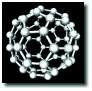 Rezultati ispitaMaterijali u mašinstvuR.br.Br. indeksaPrezimeImeBroj poena NAPOMENAI Kolokvijum1MH 25\2018PutnikSrđan9,32MH 26\2018StanišićIgor10,83MH 60\2018PerkovićDanilo7,74MH 75\2018TopalovićMarko7,75MH 88\2018NovakLuka8,9II Kolokvijum1MH 4\2018DešanovićMilan10,5Neuredno2MH 20\2018BabijanovićDarko12,93MH 41\2018BrujićFilip9,94MH 67\2018GutićTeodora7,75MH 47/2017ZekićTamara8,9III Kolokvijum1MH 5\2018PavkovićMarko9,3Nečitljivo2MH 23\2018VigAndrej11,93MH 27\2018ŠoljmošiKornel10,2Nečitljivo4MH 47\2018ŽivkovićLazar9,05MH 63\2018PavlovićMiroslav11,6Nečitljivo6MH 68\2018ManojlovićUglješa8,07MH 85\2018SokanovićJelena10,18MH 86\2018UskokovićMijat8,99MH 79/2017ŽivkovićIsidora9,0IV Kolokvijum1MH 5\2018PavkovićMarko7,72MH 8\2018FejsthamelDenis7,53MH 14\2018MionićMilan10,84MH 15\2018PetrićŽarko11,35MH 17\2018NikolićMiloš10,7Nečitljivo6MH 32\2018MijatovJovan8,07MH 34\2018MučalovićMiloš7,8Nečitljivo8MH 46\2018BaljakDražen11,79MH 51\2018GajićIgor10,410MH 57\2018MarjanovićBranimir9,211MH 69\2018BerklovićIlija8,112MH 80\2018BorojevićIlija10,813MH 82\2018NedićMarko9,614MH 84\2018IvićNikola11,015MH 90\2018ManićĐorđe9,6MH 20\2018BabijanovićDarko78,5VremeR.br.Br. indeksaPrezimeImeBroj .poena10:00h1MH 4\2018DešanovićMilan75,810:00h2MH 17\2018NikolićMiloš69,210:00h3MH 23\2018VigAndrej66,310:00h4MH 41\2018BrujićFilip65,810:00h5MH 67\2018GutićTeodora64,710:00h6MH 90\2018ManićĐorđe61,010:00h7MH 14\2018MionićMilan60,710:00h8MH 46\2018BaljakDražen59,3